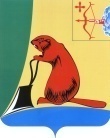 АДМИНИСТРАЦИЯ ТУЖИНСКОГО МУНИЦИПАЛЬНОГО РАЙОНАКИРОВСКОЙ ОБЛАСТИПОСТАНОВЛЕНИЕОб утверждении муниципальной программы Тужинского муниципального района «Энергосбережение и повышение энергетической эффективности»    на 2014 – 2020 годыВ соответствии с постановлениями администрации Тужинского муниципального района от 23.07.2013 №410 «Об утверждении перечня муниципальных программ Тужинского муниципального района, предлагаемых к реализации в очередном 2014 году и плановом периоде 2015-2016» и от 06.06.2013 № 314 «О разработке, реализации и оценке эффективности реализации муниципальных программ Тужинского муниципального района» администрация Тужинского муниципального района  ПОСТАНОВЛЯЕТ:1. Утвердить муниципальную программу Тужинского муниципального района «Энергосбережение и повышение энергетической эффективности» на 2014-2020 годы. Прилагается.          2. Признать утратившими силу с 1 января 2014 года в связи с изменением действующего законодательства:	постановление администрации Тужинского муниципального района от 01.09.2011 № 438 «Об утверждении муниципальной целевой программы «Энергосбережение в Тужинском муниципальном районе» на 2012-2014 годы»;	постановление администрации Тужинского муниципального района от 25.10.2012 № 609 «О внесении изменений в постановление администрации Тужинского муниципального района от 01.09.2011 №438».        3. Опубликовать постановление в Бюллетене муниципальных нормативных правовых актов органов местного самоуправления Тужинского муниципального района Кировской области.         4. Настоящее постановление вступает в силу с 01.01.2014.5. Контроль за исполнением постановления оставляю за собой.Глава администрации Тужинского муниципального района                Е.В. ВидякинаУТВЕРЖДЕНА Постановлением администрацииТужинского муниципального районаот ___11.10.2013__ №__543_МУНИЦИПАЛЬНАЯ ПРОГРАММА ТУЖИНСКОГО МУНИЦИПАЛЬНОГО РАЙОНА«Энергосбережение и повышение энергетической эффективности» на 2014 – 2020 годыпгт. Тужа2013 годПаспорт муниципальной программы Тужинского муниципального района  «Энергосбережение и повышение энергетической эффективности» на 2014-2020 годы1. Общая характеристика сферы реализации муниципальной   программы, в том числе формулировки основных проблем в указанной сфере и прогноз ее развитияВ настоящее время эффективность использования энергоресурсов в Кировской области, как и в России, крайне низка и составляет около 60 %. Данная проблема стоит достаточно остро в муниципальных учреждениях Тужинского района.Следствием низкой эффективности использования коммунальных ресурсов бюджетными потребителями являются высокие издержки бюджета района на энергообеспечение. Основным направлением повышения энергоэффективности является выполнение мероприятий, направленных на ликвидацию причин неэффективной эксплуатации энергетического оборудования и инженерных сетей; реализация быстро окупаемых энергосберегающих технологий с учетом особенностей каждого объекта.Для решения проблемы необходимо осуществление комплекса мер по интенсификации энергосбережения, который заключается в разработке, принятии и реализации срочных согласованных действий по повышению энергетической эффективности при производстве, передаче и потреблении энергоресурсов. Основным инструментом управления энергосбережением является программный метод, предусматривающий разработку, принятие и исполнение муниципальной программы энергосбережения. Реализация Программы позволит решить существующие проблемы энергосбережения, вовлечь в работу энергосберегающий потенциал объектов жилищно-коммунального хозяйства на территории района, которые  имеют не только экономическое, но и социальное и экологическое значение. Основные проблемы в сфере энергоснабжения и энергопотребления:  по муниципальным учреждениям:  - слабая оснащенность приборами учета потребления энергоресурсов и воды; - недостаточное финансирование учреждений бюджетной сферы для проведения в короткие сроки полного комплекса мер по энергосбережению; - отсутствие квалифицированных кадров в сфере управления энергоэффективностью;  в жилищном фонде:  - слабая оснащенность приборами учета потребления энергоресурсов и воды;  - ежегодный значительный рост цен на энергоресурсы.  в коммунальном секторе: - значительный износ сетей теплоснабжения и водоснабжения, особенно в отдельных населенных пунктах; - наличие большой задолженности населения за потребленные энергоресурсы, коммунальные услуги, что не позволяет осуществлять инвестирование в реконструкцию и новое строительство сетей в необходимом объеме;- значительная доля физически и морально устаревшего энергоёмкого оборудования на предприятиях коммунальной сферы.Основными видами используемых энергоресурсов в районе являются: 1) электрическая энергия;2) тепловая энергия;3) дрова для отопления;4) вода – холодное водоснабжение.Поставщиком электрической энергии в муниципальных учреждениях района является ОАО «Кировэнергосбыт», поставщиком тепловой энергии является Тужинское МУП «Коммунальщик», в сельской местности теплоснабжение муниципальных учреждений осуществляется от собственных котельных либо при помощи печного отопления. Основной водоснабжающей организацией в п. Тужа является МУП «Коммунальщик», в сельской местности - администрации сельских поселений и сельскохозяйственные предприятия района.Затраты на обеспечение энергетическими ресурсами ежегодно возрастают, что дополнительно оказывает существенную нагрузку на бюджет района и обосновывает необходимость в разработке данной Программы.Потребность в повышении эффективности использования энергетических ресурсов диктуется также Федеральным законом от 23.11.2009 N 261-ФЗ "Об энергосбережении и о повышении энергетической эффективности и о внесении изменений в отдельные законодательные акты Российской Федерации", Указом Президента Российской Федерации от 04.06.2008 N 889 "О некоторых мерах по повышению энергетической и экологической эффективности российской экономики".2. Приоритеты  муниципальной политики в соответствующей сфере социально-экономического развития, цели, задачи, целевые показатели эффективности реализации  муниципальной  программы, описание ожидаемых конечных результатов  муниципальной  программы, сроков и этапов реализации муниципальной  программы.Муниципальная программа направлена на повышение энергоэффективности и энергосбережение, в том числе топливно-энергетического комплекса, что снизит риски и затраты, связанные с высокой энергоемкостью экономики.Основными целями Программы являются: - замедление темпа роста потребления топлива и энергии без нанесения ущерба благосостоянию и интересам общества; - повышение эффективности использования топливно-энергетических ресурсов; - повышение качества жизни населения, снижение доли затрат на оплату энергетических услуг;- снижение финансовой нагрузки на бюджет района и бюджеты сельских  и городского поселений района за счет сокращения платежей за получаемые энергоресурсы. Задачами Программы являются: - снижение затрат на приобретение топливно-энергетических ресурсов энергопотребителями района за счет нормирования, лимитирования и энергоресурсосбережения; - нормирование и установление обоснованных лимитов потребления энергетических ресурсов; - проведение комплекса организационно-правовых мероприятий по управлению энергосбережением, в том числе создание системы показателей, характеризующих энергетическую эффективность при производстве, передаче и потреблении энергетических ресурсов, их мониторинга, а также сбора и анализа информации об энергоемкости экономики района; - обеспечение требований энергетической эффективности зданий, строений, сооружений в процессе строительства, реконструкции и капитального ремонта и в процессе их эксплуатации; - обеспечение учета используемых энергоресурсов и применения приборов учета используемых энергоресурсов при осуществлении расчетов за энергетические ресурсы; - расширение практики применения энергосберегающих технологий при модернизации, реконструкции и капитальном ремонте основных фондов объектов коммунального комплекса и повышение энергетической эффективности субъектов хозяйственной деятельности района; - проведение энергоаудита, энергетических обследований, ведение энергетических паспортов; - обязательное заключение энергосервисных договоров (контрактов) и договоров купли-продажи, поставки, передачи энергоресурсов, включающих в себя условия энергосервисных договоров (контрактов); - обеспечение учета всего объема потребляемых энергетических ресурсов; - организация ведения топливно-энергетических балансов; - информационное обеспечение мероприятий по энергосбережению и повышению энергетической эффективности. Ожидаемые конечные результаты  реализации муниципальной программы:  1.Ежегодное снижение потребления энергоресурсов не менее 3%;2. Экономия электроэнергии 115,3 т. кВт*час - 292,9 тыс.руб.3.Экономия тепловой энергии 542 Гкал -  439,1 тыс.руб.4. Экономия воды 3225 м3 - 33,6 тыс.руб.Программа базируется на следующих основных принципах: 1. Муниципальное регулирование, надзор и управление энергосбережением. 2. Приоритет повышения эффективности использования топлива и энергии над увеличением производства и закупки. 3. Сбалансирование развития энергетического комплекса и энергосбережения у потребителей.4. Приоритет энергосбережения в жилищном фонде. 5. Обязательность учета топливно-энергетических ресурсов. 6. Открытость программы по составу проектов, участников и направлениям энергосбережения. 7. Экономическая целесообразность энергосбережения, предоставление финансовых поощрений в пределах сэкономленных средств. 8. Консолидация финансовых ресурсов и их использование на условиях возврата. 9. Обеспечение экологической безопасности.Сроки реализации Программы – 2014-2020 годы. Разделение на этапы не предусмотрено.В 2013 году проводятся организационные мероприятия и обследование объектов, совершенствуется система мониторинга энергетической эффективности, продолжается монтаж систем учета энергоресурсов и воды в жилищном хозяйстве, бюджетной и производственной сферах. В последующие годы реализуются высокозатратные мероприятия, прежде всего, у потребителей энергоресурсов, внедряются прогрессивные энергосберегающие технологии, оборудование, завершается монтаж систем учета и регулирования энергоресурсов и воды в жилищном хозяйстве, реализуются проекты по кардинальной замене систем тепло- и водоснабжения на основе энерготехнологических комплексов глубокого использования топливно-энергетических ресурсов.Ожидаемый результат от реализации задач выражается в достижении определенных значений показателей. Значения показателей рассчитаны в соответствии с Методикой расчета значений целевых показателей в области энергосбережения и повышения энергетической эффективности, в том числе в сопоставимых условиях, утвержденной приказом Министерства регионального развития Российской Федерации от 07.06.2010 N 273 "Об утверждении Методики расчета значений целевых показателей в области энергосбережения и повышения энергетической эффективности, в том числе в сопоставимых условиях"Полный перечень показателей эффективности реализации Программы с количественными значениями приведен в приложении N 1.3. Обобщенная характеристика мероприятий  муниципальной  программы.Перечень программных мероприятий (2014-2020 годы), направленных на достижение поставленной цели и решение задач Программы, с указанием финансовых ресурсов и срока их реализации представлен в приложении № 2.4. Основные меры правового регулирования в сфере реализации  муниципальной  программы.В связи с изменением законодательства Российской Федерации и в целях эффективного осуществления мероприятий муниципальной программы в ходе ее реализации ответственный исполнитель и соисполнители муниципальной программы планируют разрабатывать нормативные правовые акты в сфере ее реализации.В муниципальную программу будут вноситься изменения с учетом изменений, вносимых в законодательство Российской Федерации.Для реализации муниципальной программы необходимо принятие нормативных правовых актов, направленных на достижение цели и конечных результатов, которые приведены в таблице 1.Таблица 1Сведения об основных мерах правового регулирования в сфере реализации муниципальной программы5. Ресурсное обеспечение муниципальной  программыОбщий объем финансирования Программы на 2014 – 2020 годы – 17950,0  тыс. рублей, в том числе:средства районного бюджета – 3370,0 тыс. рублей;средства областного бюджета – 9000,0 тыс. рубсредства внебюджетных источников - 5310,0 тыс. рублей (во всех случаях привлекаются по согласованию), бюджет городского поселения – 300,0 тыс. рубОбъем финансирования Программы-18150,0 тыс.руб., в том числе:на 2014 год: всего- 2430,0 тыс. рублей- районный бюджет – 50,0 тыс.руб.- областной бюджет – 1400,0 тыс. руб.- внебюджетные источники – 980,0 тыс.руб.на 2015 год: всего- 2730,0 тыс. рублей - районный бюджет – 90,0 тыс.руб.;- областной бюджет – 1900,0 тыс. руб.- внебюджетные источники  –740,0 тыс. руб. на 2016 год: всего- 2320,0 тыс. рублей- районный бюджет – 580,0 тыс.руб. - областной бюджет – 1000,0 тыс. руб.- внебюджетные источники – 740,0 тыс. руб.на 2017год: всего- 2460,0 тыс. рублей- районный бюджет – 610,0 тыс.руб.; - областной бюджет – 1000,0 тыс. руб.- внебюджетные источники  – 850,0 тыс. руб.на 2018 год: всего- 3435,0 тыс. рублей - районный бюджет  535,0 тыс.руб.; - областной бюджет – 1900,0 тыс. руб.- внебюджетные источники  – 900,0 тыс. руб. - бюджет городского поселения – 100,0 тыс. рубна 2019 год: всего- 2135,0 тыс. рублей- районный бюджет – 635,0 тыс.руб.; - областной бюджет – 900,0 тыс. руб.- внебюджетные источники – 500,0 тыс. руб.- бюджет городского поселения – 100,0 тыс. рубна 2020 год: всего- 2440,0 тыс. рублей- районный бюджет – 840,0 тыс.руб.; - областной бюджет – 900,0 тыс. руб.- внебюджетные источники  – 600,0 тыс. руб.- бюджет городского поселения – 100,0 тыс. рубЗатраты определены на основании данных, представленных главными распорядителями средств районного бюджета, органами местного самоуправления, а также ресурсоснабжающими организациями.Средства районного бюджета привлекаются на установку приборов учета, проведение энергетических обследований, улучшение теплотехнических характеристик зданий, установку энергосберегающих ламп освещения, модернизацию котельных и трубопроводных систем передачи ресурсов в муниципальных учреждениях.Внебюджетные источники – средства предприятий сферы топливно-энергетического комплекса, ресурсоснабжающих организаций - для повышения эффективности использования энергетических ресурсов при их производстве и передаче, средства собственников помещений в многоквартирных домах, управляющих компаний, ТСЖ, привлекаемые для установки приборов учета энергетических ресурсов и улучшения теплотехнических характеристик зданий жилищного фонда. Приложение 3,26. Анализ рисков реализации муниципальной  программы и описание мер управления рисками.В ходе реализации муниципальной программы возможно возникновение некоторых рисков, приводящих к экономическим потерям, негативным социальным последствиям, а также к невыполнению основных целей и задач муниципальной программы.Таблица 2Для предотвращения и минимизации данных рисков планируется принять определенные меры:организовать мониторинг хода реализации мероприятий муниципальной программы и выполнения муниципальной программы в целом, позволяющий своевременно принять управленческие решения о более эффективном использовании средств и ресурсов муниципальной программы;провести экономический анализ использования ресурсов муниципальной программы, обеспечивающий сбалансированное распределение финансовых средств на реализацию основных мероприятий муниципальной программы в соответствии с ожидаемыми результатами.При реализации муниципальной программы могут возникнуть непредвиденные риски, связанные с кризисными явлениями в экономике области и с природными и техногенными катастрофами и катаклизмами, что может привести к снижению бюджетных доходов, ухудшению динамики основных макроэкономических показателей, в том числе повышению инфляции, снижению темпов экономического роста и доходов населения, а также потребовать концентрации бюджетных средств на преодоление последствий таких катастроф.Для минимизации непредвиденных рисков будет осуществляться прогнозирование реализации муниципальной программы с учетом возможного ухудшения экономической ситуации.Кроме того, существует социальный риск, связанный с низкой информированностью образовательного сообщества, а также общества в целом, о ходе реализации муниципальной программы. Если социально-экономические последствия выполнения мероприятий не будут понятны общественности, то в обществе может возникнуть безразличие, а в крайнем своем проявлении - неприятие и негативное отношение граждан как к самой муниципальной программе, так и к отдельным ее элементам.Для предотвращения и минимизации социального риска планируется организовать широкое привлечение общественности и образовательного сообщества к обсуждению проекта муниципальной программы, к реализации и оценке ее результатов, а также обеспечить публичность отчетов и итогового доклада о ходе реализации муниципальной программы.7. Методика оценки эффективности реализации  целевой программыОценка эффективности реализации муниципальной программы проводится ежегодно на основе оценки достижения показателей эффективности реализации муниципальной программы, а также с учетом объема ресурсов, направленных на реализацию муниципальной программы.Оценка достижения показателей эффективности реализации муниципальной программы осуществляется путем сопоставления фактически достигнутых и плановых значений показателей эффективности реализации муниципальной программы за отчетный период и рассчитывается по формуле:где: Пэф - степень достижения показателей эффективности реализации муниципальной программы (в долях единицы);Пi - степень  достижения i-го  показателя  эффективности  реализациимуниципальной  программы (в долях единицы);n - количество показателей эффективности реализации муниципальной программы.Степень достижения i-го показателя эффективности реализации муниципальной программы рассчитывается по следующим формулам:для показателей, желаемой тенденцией развития которых является рост значений:для показателей, желаемой тенденцией развития которых является снижение значений:где: Пi - степень  достижения  i-го  показателя  эффективности  реализации муниципальной программы (в долях единицы);Пплi - плановое значение  i-го показателя эффективности реализации муниципальной программы (в соответствующих единицах измерения);Пфi - фактическое  значение  i-го  показателя  эффективности реализации муниципальной программы (в соответствующих единицах измерения).В случае, если значения показателей эффективности являются относительными (выражаются в процентах), при расчете эти показатели отражаются в долях единицы).Оценка объема ресурсов, направленных на реализацию муниципальной программы, определяется путем сопоставления фактических и плановых объемов финансирования муниципальной программы в целом за счет всех источников финансирования за отчетный период по формуле: где: Фкоэф - оценка объема ресурсов, направленных на реализацию муниципальной программы в целом (в долях единицы);Фф - фактический объем финансовых ресурсов за счет всех источников финансирования, направленный в отчетном периоде на реализацию мероприятий муниципальной программы (тыс. рублей);Фпл - плановый объем финансовых ресурсов за счет всех источников финансирования на реализацию мероприятий муниципальной программы на соответствующий отчетный период, установленный муниципальной программой (тыс. рублей).Оценка эффективности реализации муниципальной программы рассчитывается по формуле:где: Эпр - оценка эффективности реализации муниципальной программы (в долях единицы);Пэф - степень достижения показателей эффективности реализации муниципальной программы (в долях единицы);Фкоэф - уровень  финансирования  муниципальной программы в целом (в долях единицы).В целях оценки эффективности реализации муниципальной программы устанавливаются следующие критерии:если  значение  показателя Эпр от 0,8 до 1,0 и выше, то эффективность реализации муниципальной программы оценивается как высокая;если значение показателя Эпр от 0,7 до 0,8, то такая эффективность реализации муниципальной программы оценивается как средняя;если значение показателя Эпр ниже 0,7,  то  такая эффективность реализации муниципальной программы оценивается как низкая.Ожидаемый бюджетный эффект от реализации муниципальной программы выражается в повышении эффективности расходования бюджетных средств за счет сокращения неэффективных расходов.Сокращения неэффективных расходов планируется достичь за счет координирующей деятельности ответственных исполнителей.Ежегодно ответственным исполнителем осуществляется оценка эффективности реализации муниципальной программы, и в срок до 1 марта года, следующего за отчетным, годовой отчет о ходе реализации и оценке эффективности реализации муниципальной программы представляется в отдел по экономике и прогнозированию, финансовое управление.Приложение № 1 к  Муниципальной программеСведения о целевых показателях эффективности реализации муниципальной программыПриложение № 2к  Муниципальной программеПрогнозная (справочная) оценка ресурсного обеспечения реализации муниципальной программы за счёт всех источников финансирования Приложение № 3К Муниципальной программеРасходы на реализацию муниципальной программы за счёт средств районного бюджета11.10.2013№543пгт Тужапгт Тужапгт Тужапгт ТужаОтветственный исполнитель муниципальной программы                                Отдел жизнеобеспечения администрации Тужинского муниципального районаСоисполнители муниципальной программы  Потребители топливно-энергетических ресурсов (ТЭР) всех форм собственности, предприятия коммунального комплекса, администрация городского поселения с сельских поселенийНаименование подпрограмм *Отсутствуют Программно-целевые  инструменты
муниципальной  программы                ОтсутствуютЦели муниципальной  программы           - замедление темпа роста потребления топлива и энергии без нанесения ущерба благосостоянию и интересам общества; -повышение эффективности использования топливно-энергетических ресурсов; - повышение качества жизни населения, снижение доли затрат на оплату энергетических услуг;- снижение финансовой нагрузки на бюджет района и бюджеты сельских  и городского поселений района за счет сокращения платежей за получаемые энергоресурсы. Задачи муниципальной  программы         - снижение затрат на приобретение топливно-энергетических ресурсов энергопотребителями района за счет нормирования, лимитирования и энергоресурсосбережения; - нормирование и установление обоснованных лимитов потребления энергетических ресурсов; - проведение комплекса организационно-правовых мероприятий по управлению энергосбережением, в том числе создание системы показателей, характеризующих энергетическую эффективность при производстве, передаче и потреблении энергетических ресурсов, их мониторинга, а также сбора и анализа информации об энергоемкости экономики района; - обеспечение требований энергетической эффективности зданий, строений, сооружений в процессе строительства, реконструкции и капитального ремонта и в процессе их эксплуатации;        - совершенствование энергетического менеджмента;                - обеспечение учета используемых энергоресурсов и применения приборов учета используемых энергоресурсов при осуществлении расчетов за энергетические ресурсы;       - расширение практики применения энергосберегающих технологий при модернизации, реконструкции и капитальном ремонте основных фондов объектов коммунального комплекса и повышение энергетической эффективности субъектов хозяйственной деятельности района; - проведение энергоаудита, энергетических обследований - обязательное заключение энергосервисных договоров (контрактов) и договоров купли-продажи, поставки, передачи энергоресурсов, включающих в себя условия энергосервисных договоров (контрактов); - обеспечение учета всего объема потребляемых энергетических ресурсов; - организация ведения топливно-энергетических балансов; - информационное обеспечение мероприятий по энергосбережению и повышению энергетической эффективности.Важнейшие целевые  показатели  эффективности
реализации муниципальной программы     Доля объемов электрической энергии, расчеты за которую осуществляются с использованием приборов учета (в части многоквартирных домов - с использованием коллективных приборов учета), в общем объеме электрической энергии, потребляемой на территории Тужинского района;Доля объемов тепловой энергии, расчеты за которую осуществляются с использованием приборов учета (в части многоквартирных домов - с использованием коллективных приборов учета), в общем объеме тепловой энергии, потребляемой в жилищном фонде и муниципальных учреждениях на территории Тужинского района;Доля объемов воды, расчеты за которую осуществляются с использованием приборов учета (в части многоквартирных домов – с использованием коллективных приборов учета), в общем объеме воды, потребляемой в жилищном фонде и муниципальных учреждениях на территории Тужинского районаЭтапы и сроки реализации  муниципальной
программы                                2014-2020 годы, разделение на этапы не предусмотреноОбъемы  ассигнований муниципальной
программы                                Объем финансирования Программы-17950,0 тыс.руб., в том числе:на 2014 год: всего- 2430,0 тыс. рублей- районный бюджет – 50,0 тыс.руб.- областной бюджет – 1400,0 тыс. руб.- внебюджетные источники – 980,0 тыс.руб.	на 2015 год: всего- 2730,0 тыс. рублей - районный бюджет – 90,0 тыс.руб.;- областной бюджет – 1900,0 тыс. руб.- внебюджетные источники  –740,0 тыс. руб. на 2016 год: всего- 2320,0 тыс. рублей- районный бюджет – 580,0 тыс.руб. - областной бюджет – 1000,0 тыс. руб.- внебюджетные источники – 740,0 тыс. руб.на 2017год: всего- 2460,0 тыс. рублей- районный бюджет – 610,0 тыс.руб.; - областной бюджет – 1000,0 тыс. руб.- внебюджетные источники  – 850,0 тыс. руб.на 2018 год: всего- 3435,0 тыс. рублей - районный бюджет  535,0 тыс.руб.; - областной бюджет – 1900,0 тыс. руб.- внебюджетные источники  – 900,0 тыс. руб. - бюджет городского поселения – 100,0 тыс. рубна 2019 год: всего- 2135,0 тыс. рублей- районный бюджет – 635,0 тыс.руб.; - областной бюджет – 900,0 тыс. руб.- внебюджетные источники – 500,0 тыс. руб.- бюджет городского поселения – 100,0 тыс. рубна 2020 год: всего- 2440,0 тыс. рублей- районный бюджет – 840,0 тыс.руб.; - областной бюджет – 900,0 тыс. руб.- внебюджетные источники  – 600,0 тыс. руб.- бюджет городского поселения – 100,0 тыс. рубОжидаемые конечные результаты  реализации
муниципальной программы                1.Ежегодное снижение потребления энергоресурсов не менее 3%;2. Экономия электроэнергии 199,6 т. кВт*час – 506,98 тыс.руб.3.Экономия тепловой энергии 1050 Гкал -  850,5 тыс.руб.4. Экономия воды 7070 м3 – 73,46 тыс.руб.Вид правового актаОсновные положения правового акта в разрезе районных целевых программ, ведомственных целевых программОтветственный исполнитель и соисполнителиОжидаемые сроки принятия правового актаПостановление администрации Тужинского районаУтверждение лимитов по тепловой и электрической энергии, водопотреблению и водоотведениюОтдел жизнеобеспеченияЕжегодно, в IV  квартале    Негативный фактор               Способы минимизации рисков          Недостаточное             
финансирование мероприятий
Программы за счет  средств
районного бюджета        определение  приоритетов  для  первоочередного финансирования;                               
привлечение  средств  областного и федерального  бюджета  и внебюджетных источниковНесоответствие (в  сторону
уменьшения)     фактически
достигнутых    показателей
эффективности   реализации
муниципальной  программы
запланированным           проведение  ежегодного  мониторинга  и  оценки эффективности реализации мероприятий программы;                    
анализ причин отклонения фактически достигнутых показателей  эффективности реализации   муниципальной программы от запланированных;                              
оперативная разработка и реализация  комплекса мер, направленных на  повышение  эффективности реализации мероприятий программы                                     № п/пНаименование программы, наименование показателей эффективностиЕд. измере-нияЗначения показателей по годамЗначения показателей по годамЗначения показателей по годамЗначения показателей по годамЗначения показателей по годамЗначения показателей по годамЗначения показателей по годамЗначения показателей по годамЗначения показателей по годамЗначения показателей по годамЗначения показателей по годамЗначения показателей по годамЗначения показателей по годамЗначения показателей по годамЗначения показателей по годамЗначения показателей по годам№ п/пНаименование программы, наименование показателей эффективностиЕд. измере-ния2011 год (факт)2012 год (факт)2012 год (факт)2013 год2014 год2014 год2015 год2016 год2016 год2017 год2017 год2018 год2018 год2019 год2019 год2020 год«Энергосбережение и повышение энергетической эффективности» на 2014-2020 годыПоказатели1Общие целевые показатели в области энергосбережения и повышения энергетической эффективности 1.1Динамика энергоемкости муниципального продуктакг у.т./ тыс.руб2423,423,422,7222221,721,321,321,021,020,620,620,220,219,71.2Доля объемов электрической энергии (далее - ЭЭ), расчеты за которую осуществляются с использованием приборов учета (в части многоквартирных домов - с использованием коллективных приборов учета), в общем объеме ЭЭ, потребляемой на территории района%99,899,999,999,91001001001001001001001001001001001001.3Доля объемов тепловой энергии (далее - ТЭ), расчеты за которую осуществляются с использованием приборов учета (в части многоквартирных дом с использованием коллективных приборов учета), в общем объеме ТЭ, потребляемой на территории района%2050506580801001001001001001001001001001001.4Доля объемов воды, расчеты за которую осуществляются с использованием приборов учета (в части многоквартирных домов с использованием коллективных приборов учета), в общем объеме воды, потребляемой на территории района%1545455570707580808585909095951002Целевые  показатели в области энергосбережения и повышения энергетической эффективности, отражающие экономию по отдельным видам ЭР2.1Экономия ЭЭ в натуральном выражениит. кВт/ч46,169,1669,1692,22115,3115,3129,36143,42143,42157,48157,48171,51171,51185,54185,54199,62.2Экономия ЭЭ в стоимостном выражениит. руб.117,1175,7175,7234,2292,9292,9328,57364,29364,29400,0400,0435,64435,64471,27471,27506,982.3Экономия ТЭ в натуральном выражениит.Гкал0,280,3240,3240,4310,5420,5420,6480,7510,7510,8100,8100,900,900,9810,9811,052.4Экономия ТЭ в стоимостном выражениит. руб226,8262,5262,5349,2439,1439,1524,9608,3608,3656,1656,1729,0729,0794,6794,6850,52.5Экономия воды в натуральном выражениит.куб.м1,291,9351,9352,583,2253,2253,8654,514,515,155,155,795,796,436,437,072.6Экономия воды в стоимостном выражениит. руб13,420,120,126,833,633,640,1646,8646,8653,5153,5160,1660,1666,8166,8173,463Целевые показатели в области энергосбережения и повышения энергетической эффективности в бюджетном секторе3.1Доля объемов потребляемой муниципальным учреждением (далее - МУ) ЭЭ, расчеты за которую осуществляются с использованием приборов учета, в общем объеме ЭЭ, потребляемой МУ %1001001001001001001001001001001001001001001001003.2Доля объемов потребляемой МУ ТЭ, расчеты за которую осуществляются с использованием приборов учета, в общем объеме ТЭ, потребляемой МУ на территории района%457070851001001001001001001001001001001001003.3Доля объемов потребляемой МУ воды, расчеты за которую осуществляются с использованием приборов учета, в общем объеме воды, потребляемой МУ на территории района%204040608080838686919195951001001003.4Доля МУ, финансируемых за счет бюджета района, в общем объеме БУ, в отношении которых проведено обязательное энергетическое обследование (далее - ЭО)%01001001001001001001001001001001001001001001003.5Число энергосервисных договоров, заключенных муниципальными учреждениямишт.01123345555666673.6Удельный расход МУ ТЭ, расчеты за которую осуществляются с использованием приборов учета (в расчете на 1 кв. метр общей площади)Гкал/кв. метр0,250,240,240,230,220,220,2150,210,210,2050,2050,20,20,1950,1950,193.7Удельный расход МУ ТЭ, расчеты за которую осуществляются с применением расчетных способов (в расчете на 1 кв. метр общей площади)Гкал/кв. метр0,30,150,1500000000000003.8Удельный расход на снабжение МУ воды, расчеты за которую осуществляются с использованием приборов учета (в расчете на 1 человека)куб. метров/ 
чел.253030292929282727272726262626253.9Удельный расход на снабжение МУ воды, расчеты за которую осуществляются с применением расчетных способов (в расчете на 1 человека)куб. метров/ чел.25151500000000000003.10Удельный расход на обеспечение МУ ЭЭ, расчеты за которую осуществляются с использованием приборов учета (в расчете на 1 человека)кВт.ч/ чел.9809809509229228948908908808808758758708708658603.11Удельный расход на обеспечение МУ ЭЭ, расчеты за которую осуществляются с применением расчетных способов (в расчете на 1 человека)кВт.ч/ чел.00000000000000004Целевые показатели в области энергосбережения и повышения энергетической эффективности в жилищном фонде 4.1Доля объемов ЭЭ, потребляемой в жилых домах (за исключением многоквартирных домов), расчеты за которую осуществляются с использованием приборов учета, в общем объеме ЭЭ, потребляемой в жилых домах (за исключением многоквартирных домов) на территории района%99,999,999,91001001001001001001001001001001001001004.2Доля объемов ЭЭ, потребляемой в многоквартирных домах, расчеты за которую осуществляются с использованием коллективных (общедомовых) приборов учета, в общем объеме ЭЭ, потребляемой в многоквартирных домах на территории района%4545607070751001001001001001001001001001004.3Доля объемов ЭЭ, потребляемой в многоквартирных домах, оплата которой осуществляется с использованием индивидуальных и общих (для коммунальной квартиры) приборов учета, в общем объеме ЭЭ, потребляемой (используемой) в многоквартирных домах на территории района%99,799,799,899,999,91001001001001001001001001001001004.4Доля объемов ТЭ, потребляемой в жилых домах, расчеты за которую осуществляются с использованием приборов учета, в общем объеме ТЭ, потребляемой (используемой) в жилых домах на территории района (за исключением многоквартирных домов)%00000000000000004.5Доля объемов ТЭ, потребляемой в многоквартирных домах, оплата которой осуществляется с использованием коллективных (общедомовых) приборов учета, в общем объеме ТЭ, потребляемой в многоквартирных домах на территории района%4545607575851001001001001001001001001001004.6Доля объемов воды, потребляемой в жилых домах (за исключением многоквартирных домов), расчеты за которую осуществляются с использованием приборов учета, в общем объеме воды, потребляемой (используемой) в жилых домах (за исключением многоквартирных домов) на территории района%554570701001001001001001001001001001001004.7Доля объемов воды, потребляемой (используемой) в многоквартирных домах, расчеты за которую осуществляются с использованием коллективных (общедомовых) приборов учета, в общем объеме воды, потребляемой (используемой) в многоквартирных домах на территории района%3535507070851001001001001001001001001001004.8Доля объемов воды, потребляемой в многоквартирных домах, расчеты за которую осуществляются с использованием индивидуальных и общих (для коммунальной квартиры) приборов учета, в общем объеме воды, потребляемой (используемой) в многоквартирных домах на территории района%45456575751001001001001001001001001001001004.9Число жилых домов, в отношении которых проведено энергетическое обследование (далее – ЭО)шт.00122388991010101010104.10Доля жилых домов, в отношении которых проведено ЭО, в общем числе жилых домов%001020203080809090100100100100100100    Статус     Наименование  муниципальной
программы, подпрограммы,  районной целевой  программы, ведомственной целевой программы, 
отдельного мероприятияНаименование  муниципальной
программы, подпрограммы,  районной целевой  программы, ведомственной целевой программы, 
отдельного мероприятия   Источники    
 финансирования       Оценка расходов  (тыс. рублей)              Оценка расходов  (тыс. рублей)              Оценка расходов  (тыс. рублей)              Оценка расходов  (тыс. рублей)              Оценка расходов  (тыс. рублей)              Оценка расходов  (тыс. рублей)              Оценка расходов  (тыс. рублей)            Статус     Наименование  муниципальной
программы, подпрограммы,  районной целевой  программы, ведомственной целевой программы, 
отдельного мероприятияНаименование  муниципальной
программы, подпрограммы,  районной целевой  программы, ведомственной целевой программы, 
отдельного мероприятия   Источники    
 финансирования 2014 год 2015 год   
2016 год   
  2017 год   2018 год2019 год2020 годМуниципальная 
программа      «Энергосбережение и повышение энергетической эффективности» на 2014-2020 годы«Энергосбережение и повышение энергетической эффективности» на 2014-2020 годывсего           2530,02830,02320,02460,03435,02135,02440,0Муниципальная 
программа      «Энергосбережение и повышение энергетической эффективности» на 2014-2020 годы«Энергосбережение и повышение энергетической эффективности» на 2014-2020 годыобластной бюджет1400,01900,01000,01000,01900,0900,0900,0Муниципальная 
программа      «Энергосбережение и повышение энергетической эффективности» на 2014-2020 годы«Энергосбережение и повышение энергетической эффективности» на 2014-2020 годырайонный бюджет  50,090,0580,0610,0535,0635,0840,0Муниципальная 
программа      «Энергосбережение и повышение энергетической эффективности» на 2014-2020 годы«Энергосбережение и повышение энергетической эффективности» на 2014-2020 годыБюджет городского поселения100,0100,0100,0Муниципальная 
программа      «Энергосбережение и повышение энергетической эффективности» на 2014-2020 годы«Энергосбережение и повышение энергетической эффективности» на 2014-2020 годыиные  внебюджетные    
источники       980,0740,0740,0850,0900,0500,0600,0Отдельные мероприятия1Совершенствование энергетического менеджментарайонный бюджет010,020,030,035,035,040,0Отдельные мероприятия1.1Обучение специалистов по вопросам энергосбережения и энергоэффективностиадминистрация районарайонный бюджет010,020,0Отдельные мероприятия1.2Стимулирование энергосбережения и повышения энергетической эффективности путем регулирования, в том числе предусмотрения средств на реализацию программ энергосбережения и повышения энергетической эффективности за счёт сэкономленных средстврайонный бюджет00030,035,035,040,0Отдельные мероприятия2Сокращение бюджетных расходов на потребление энергетических ресурсов (далее -  ЭР)Районный бюджетОбластной бюджет50,0500,080,01000,0560,01000,0580,01000,0500,01000,0600,0800,0всего550,01080,01560,01580,01500,00600,0800,02.1Установка приборов учета расхода ЭР в муниципальных учрежденияхрайонный бюджет администрация района40,02.2Улучшение теплотехнических характеристик зданий в муниципальных учрежденияхрайонный бюджет00560,0580,0500,0600,0800,02.2.1Утепление окон, дверей, фасадов зданий:учреждений образованияучреждений культурыучреждений спортарайонный бюджет60,030,020,010,080,040,024,015,02.2.2Замена старых оконных блоков на современные пластиковые стеклопакеты в зданиях:учреждений образованияучреждений культурыучреждений спортаадминистрации районарайонный бюджетобластной бюджет районный бюджет500,01000,0500,01000,0500,01000,01000,0500,0300,0300,0300,0200,0300,02.3Модернизация систем освещения с установкой энергосберегающих ламп освещения муниципальных учреждений, в том числе:учреждения образованияучреждения культурыучреждения спортаадминистрация районарайонный бюджет10,010,080,040,010,010,010,03Повышение уровня учета ЭР, используемых в жилищном фондеВнебюджетные источники280,04040503.1Установка общедомовых приборов учета в многоквартирных домах и переход на оплату по показаниям приборов200,03.2Проведение энергетических обследований зданий жилищного фонда50,03.3Улучшение теплотехнических характеристик зданий жилищного фонда30,040,040,050,03.3.1Утепление подвалов, подъездов, чердаков, фасадов зданий30,040,040,050,04Повышение эффективности использования энергетических ресурсов при производстве и передаче Внебюджетные источникиБюджет городского поселенияОбластной бюджет700,0900,0700,0900,0700,0800,0900,0100,0900,0500,0100,0900,0600,0100,0900,0всего1700,01700,0700,0800,01900,01500,01600,04.1Модернизация оборудования, используемого для выработки тепловой энергии, производства воды, передачи электрической и тепловой энергииВнебюджетные источники1700,01700,0700,0800,01900,01500,01600,04.1.1Замена оборудования на оборудование с более высоким КПДВнебюджетные источникиБюджет городского поселенияОбластной бюджет300,0900,0400,0400,0500,0600,0500,0100,0900,0600,0100,0900,04.1.2Использование современных теплогидроизоляционных материалов Внебюджетные источникиБюджет городского поселенияОбластной бюджет400,0300,0900,0300,0300,0300,0100,0900,0    Статус     Наименоване  муниципальной программы, 
районной  целевой  программы, ведомственной целевой программы, 
отдельного 
мероприятияОтветственный исполнитель, соисполнители, муниципальный заказчик (муниципальный заказчик - координатор)             Расходы (тыс. рублей)       Расходы (тыс. рублей)       Расходы (тыс. рублей)       Расходы (тыс. рублей)       Расходы (тыс. рублей)       Расходы (тыс. рублей)       Расходы (тыс. рублей)        Статус     Наименоване  муниципальной программы, 
районной  целевой  программы, ведомственной целевой программы, 
отдельного 
мероприятияОтветственный исполнитель, соисполнители, муниципальный заказчик (муниципальный заказчик - координатор)          2014 год 2015 год   
2016 год   
  2017 год   2018 год2019 год2020 годМуниципальная 
программа      «Энергосбережение и повышение энергетической эффективности» на 2014-2020 годывсего           5090580610535635840Муниципальная 
программа      «Энергосбережение и повышение энергетической эффективности» на 2014-2020 годыответственный   
исполнитель     
муниципальной 
программы       Отдел жизнеобеспечения администрации Тужинского районаОтдел жизнеобеспечения администрации Тужинского районаОтдел жизнеобеспечения администрации Тужинского районаОтдел жизнеобеспечения администрации Тужинского районаОтдел жизнеобеспечения администрации Тужинского районаОтдел жизнеобеспечения администрации Тужинского районаОтдел жизнеобеспечения администрации Тужинского районаМуниципальная 
программа      «Энергосбережение и повышение энергетической эффективности» на 2014-2020 годысоисполнитель   Потребители топливно-энергетических ресурсов (ТЭР) всех форм собственности, предприятия коммунального комплекса, администрация городского поселенияПотребители топливно-энергетических ресурсов (ТЭР) всех форм собственности, предприятия коммунального комплекса, администрация городского поселенияПотребители топливно-энергетических ресурсов (ТЭР) всех форм собственности, предприятия коммунального комплекса, администрация городского поселенияПотребители топливно-энергетических ресурсов (ТЭР) всех форм собственности, предприятия коммунального комплекса, администрация городского поселенияПотребители топливно-энергетических ресурсов (ТЭР) всех форм собственности, предприятия коммунального комплекса, администрация городского поселенияПотребители топливно-энергетических ресурсов (ТЭР) всех форм собственности, предприятия коммунального комплекса, администрация городского поселенияПотребители топливно-энергетических ресурсов (ТЭР) всех форм собственности, предприятия коммунального комплекса, администрация городского поселенияМуниципальная 
программа      «Энергосбережение и повышение энергетической эффективности» на 2014-2020 годысоисполнитель   